Správa o činnosti pedagogického klubu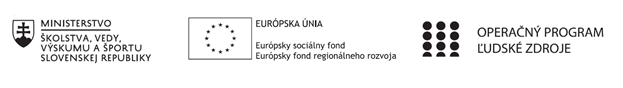 Príloha:Prezenčná listina zo stretnutia pedagogického klubuPokyny k vyplneniu Správy o činnosti pedagogického klubu:Prijímateľ vypracuje správu ku každému stretnutiu pedagogického klubu samostatne. Prílohou správy je prezenčná listina účastníkov stretnutia pedagogického klubu. V riadku Prioritná os – VzdelávanieV riadku špecifický cieľ – uvedie sa v zmysle zmluvy o poskytnutí nenávratného finančného príspevku (ďalej len "zmluva o NFP")V riadku Prijímateľ -  uvedie sa názov prijímateľa podľa zmluvy o poskytnutí nenávratného finančného príspevku V riadku Názov projektu -  uvedie sa úplný názov projektu podľa zmluvy NFP, nepoužíva sa skrátený názov projektu V riadku Kód projektu ITMS2014+ - uvedie sa kód projektu podľa zmluvy NFPV riadku Názov pedagogického klubu (ďalej aj „klub“) – uvedie sa  názov klubu V riadku Dátum stretnutia/zasadnutia klubu -  uvedie sa aktuálny dátum stretnutia daného klubu učiteľov, ktorý je totožný s dátumom na prezenčnej listineV riadku Miesto stretnutia  pedagogického klubu - uvedie sa miesto stretnutia daného klubu učiteľov, ktorý je totožný s miestom konania na prezenčnej listineV riadku Meno koordinátora pedagogického klubu – uvedie sa celé meno a priezvisko koordinátora klubuV riadku Odkaz na webové sídlo zverejnenej správy – uvedie sa odkaz / link na webovú stránku, kde je správa zverejnenáV riadku  Manažérske zhrnutie – uvedú sa kľúčové slová a stručné zhrnutie stretnutia klubuV riadku Hlavné body, témy stretnutia, zhrnutie priebehu stretnutia -  uvedú sa v bodoch hlavné témy, ktoré boli predmetom stretnutia. Zároveň sa stručne a výstižne popíše priebeh stretnutia klubuV riadku Závery o odporúčania –  uvedú sa závery a odporúčania k témam, ktoré boli predmetom stretnutia V riadku Vypracoval – uvedie sa celé meno a priezvisko osoby, ktorá správu o činnosti vypracovala  V riadku Dátum – uvedie sa dátum vypracovania správy o činnostiV riadku Podpis – osoba, ktorá správu o činnosti vypracovala sa vlastnoručne   podpíšeV riadku Schválil - uvedie sa celé meno a priezvisko osoby, ktorá správu schválila (koordinátor klubu/vedúci klubu učiteľov) V riadku Dátum – uvedie sa dátum schválenia správy o činnostiV riadku Podpis – osoba, ktorá správu o činnosti schválila sa vlastnoručne podpíše.Príloha správy o činnosti pedagogického klubu                                                                                             PREZENČNÁ LISTINAMiesto konania stretnutia:  S SOŠ ELBA, Smetanova 2, 080 05 Prešov Dátum konania stretnutia: 3. 5. 2022Trvanie stretnutia: od.14.45 hod	do  17.45 hod	Zoznam účastníkov/členov pedagogického klubu:Prioritná osVzdelávanieŠpecifický cieľ1.2.1 Zvýšiť kvalitu odborného vzdelávania a prípravy reflektujúc potreby trhu prácePrijímateľSúkromná stredná odborná škola- ELBA, Smetanova 2, PrešovNázov projektuVzdelávanie 4.0 – prepojenie teórie s praxouKód projektu  ITMS2014+312011ADL9Názov pedagogického klubu Pedagogický klub čitateľskej gramotnosti a kritického myslenia- prierezové témy.Dátum stretnutia  pedagogického klubu3. 5. 2022Miesto stretnutia  pedagogického klubuSSOŠ ELBA, Smetanova 2, PrešovMeno koordinátora pedagogického klubuMgr. Romana Birošová, MBAOdkaz na webové sídlo zverejnenej správyhttps://ssoselba.edupage.org/a/pedagogicky klub-c-1Manažérske zhrnutie:Cieľom stretnutia nášho klubu bola tvorba didaktického nápadníka s námetmi pre odborné vzdelávanie zameraného na rozvoj čitateľskej gramotnosti. Spoločne sme tvorili OPS vo forme prehľadu efektívnych metód a a stratégií rozvoja predmetných gramotností a na záver stretnutia sme tvorili pedagogické odporúčanie.Kľúčové slová: didaktický nápadník, tvorba OPS, efektívne metódy čítania.Manažérske zhrnutie:Cieľom stretnutia nášho klubu bola tvorba didaktického nápadníka s námetmi pre odborné vzdelávanie zameraného na rozvoj čitateľskej gramotnosti. Spoločne sme tvorili OPS vo forme prehľadu efektívnych metód a a stratégií rozvoja predmetných gramotností a na záver stretnutia sme tvorili pedagogické odporúčanie.Kľúčové slová: didaktický nápadník, tvorba OPS, efektívne metódy čítania.Manažérske zhrnutie:Cieľom stretnutia nášho klubu bola tvorba didaktického nápadníka s námetmi pre odborné vzdelávanie zameraného na rozvoj čitateľskej gramotnosti. Spoločne sme tvorili OPS vo forme prehľadu efektívnych metód a a stratégií rozvoja predmetných gramotností a na záver stretnutia sme tvorili pedagogické odporúčanie.Kľúčové slová: didaktický nápadník, tvorba OPS, efektívne metódy čítania.Hlavné body, témy stretnutia, zhrnutie priebehu stretnutia: Hlavné body:Brainstorming.Diskusia.Tvorba OPS.Záver.Témy: Vzdelávanie 4.0, prepojenie teórie s praxou.Program stretnutia:Brainstorming – Phillips 66.Diskusný kruh.Tvorivé písanie v skupine- tvorba nápadníka.Záver.Závery a odporúčania:Výber z tvorby na stretnutí OPS – metódy efektívneho čítania z didaktického nápadníka:Hlavné body, témy stretnutia, zhrnutie priebehu stretnutia: Hlavné body:Brainstorming.Diskusia.Tvorba OPS.Záver.Témy: Vzdelávanie 4.0, prepojenie teórie s praxou.Program stretnutia:Brainstorming – Phillips 66.Diskusný kruh.Tvorivé písanie v skupine- tvorba nápadníka.Záver.Závery a odporúčania:Výber z tvorby na stretnutí OPS – metódy efektívneho čítania z didaktického nápadníka:Hlavné body, témy stretnutia, zhrnutie priebehu stretnutia: Hlavné body:Brainstorming.Diskusia.Tvorba OPS.Záver.Témy: Vzdelávanie 4.0, prepojenie teórie s praxou.Program stretnutia:Brainstorming – Phillips 66.Diskusný kruh.Tvorivé písanie v skupine- tvorba nápadníka.Záver.Závery a odporúčania:Výber z tvorby na stretnutí OPS – metódy efektívneho čítania z didaktického nápadníka:V rámci stretnutia sme diskutovali a zdieľali naše OPS na metódy intensive reading a extensive reading. Pri intenzívnom čítaní sa žiak zameriava na slovnú zásobu, s textom pracuje do hĺbky a postupuje pomalšie. Pri extenzívnom čítaní sa zas žiak snaží čo najviac prečítať, aby sa v opise deja posunul dopredu a dokázal prečítať väčší rozsah textu. Počas neho si rozširuje schopnosť plynulého porozumenia a získava odbornú slovnú zásobu - v rôznych kontextoch. Ak aj nejakému výrazu nerozumie, ale napriek tomu pochopí význam vety či odseku, pokračuje v čítaní ďalej.Pri takomto čítaní môžu žiaci kombinovať jednu stranu intenzívneho a tri strany extenzívnej práce s textom. Alebo môžeme žiakom zadať intenzívnu aktivitu v niektoré dni, napr. počas praxe a počas teoretického vzdelávania budú žiaci pracovať s textom extenzívne. -odporúčame  čítať viac extenzívne ako intenzívne, aby žiaci zostali motivovaní posunom v deji a nečítali jednu odbornú publikáciu príliš dlhý čas. Odporúčame tiež metódy implementovať pri použití čítačiek, kde si žiaci môžu zvýrazňovať slová, ktorým ešte nerozumejú. Ak čítajú len extenzívne, posúvajú sa rýchlejšie dopredu. Ak čítajú aj intenzívne, podčiarkujú si výrazy a môžu ich sledovať v integrovanom slovníku.Metóda INSERTsvoj názov získala z anglického Interactive Noting System off Effective Reading and Thinking. Táto metóda sa dá tiež veľmi dobre využiť pri implementácii digitálnej čítačky a pri akejkoľvek aktivite, kde žiak analyzuje text a zvýrazňuje časti textu, ktoré ho najviac zaujali.Žiak číta text a k slovám, myšlienkam a odsekom si robí jednoduché značky:„✓“ dáva vtedy, ak čítané pozná, rozumie tomu, vie to,
„?“ dáva, ak čítanému nerozumie, potrebuje to vysvetliť, potrebuje sa na to opýtať,
„!“ dáva, ak ho informácia zaujala, prekvapila, ak chce myšlienku zdôrazniť,
„+“ dáva, ak súhlasí s tým, čo číta,
„–“ dáva, ak s čítaným nesúhlasí.Praktické skúsenosti z vyučovania:Žiak číta text, pomaly, s ceruzkou v ruke a dáva značky. Možno si ho najskôr prečíta a až potom vyznačuje – to si každý overí sám, ako mu to vyhovuje. Samozrejme, treba so žiakmi začať postupne. Dávať tak veľa značiek naraz, je mätúce. Odporúčame: začnite postupne.– čítaj a značkuj iba jednu z kategórií, potom pridaj druhú, tretiu,… 
– odporúčame postupnosť viem, neviem, potrebujem sa opýtať.Keď má žiak text označkovaný, môže si slová alebo myšlienky vypísať do INSERT tabuľky. Alebo môžete takúto INSERT tabuľku vypĺňať spoločne v triede. Odporúčame vyššie uvedené skúseností k implementácii do pedagogického procesu.V rámci stretnutia sme diskutovali a zdieľali naše OPS na metódy intensive reading a extensive reading. Pri intenzívnom čítaní sa žiak zameriava na slovnú zásobu, s textom pracuje do hĺbky a postupuje pomalšie. Pri extenzívnom čítaní sa zas žiak snaží čo najviac prečítať, aby sa v opise deja posunul dopredu a dokázal prečítať väčší rozsah textu. Počas neho si rozširuje schopnosť plynulého porozumenia a získava odbornú slovnú zásobu - v rôznych kontextoch. Ak aj nejakému výrazu nerozumie, ale napriek tomu pochopí význam vety či odseku, pokračuje v čítaní ďalej.Pri takomto čítaní môžu žiaci kombinovať jednu stranu intenzívneho a tri strany extenzívnej práce s textom. Alebo môžeme žiakom zadať intenzívnu aktivitu v niektoré dni, napr. počas praxe a počas teoretického vzdelávania budú žiaci pracovať s textom extenzívne. -odporúčame  čítať viac extenzívne ako intenzívne, aby žiaci zostali motivovaní posunom v deji a nečítali jednu odbornú publikáciu príliš dlhý čas. Odporúčame tiež metódy implementovať pri použití čítačiek, kde si žiaci môžu zvýrazňovať slová, ktorým ešte nerozumejú. Ak čítajú len extenzívne, posúvajú sa rýchlejšie dopredu. Ak čítajú aj intenzívne, podčiarkujú si výrazy a môžu ich sledovať v integrovanom slovníku.Metóda INSERTsvoj názov získala z anglického Interactive Noting System off Effective Reading and Thinking. Táto metóda sa dá tiež veľmi dobre využiť pri implementácii digitálnej čítačky a pri akejkoľvek aktivite, kde žiak analyzuje text a zvýrazňuje časti textu, ktoré ho najviac zaujali.Žiak číta text a k slovám, myšlienkam a odsekom si robí jednoduché značky:„✓“ dáva vtedy, ak čítané pozná, rozumie tomu, vie to,
„?“ dáva, ak čítanému nerozumie, potrebuje to vysvetliť, potrebuje sa na to opýtať,
„!“ dáva, ak ho informácia zaujala, prekvapila, ak chce myšlienku zdôrazniť,
„+“ dáva, ak súhlasí s tým, čo číta,
„–“ dáva, ak s čítaným nesúhlasí.Praktické skúsenosti z vyučovania:Žiak číta text, pomaly, s ceruzkou v ruke a dáva značky. Možno si ho najskôr prečíta a až potom vyznačuje – to si každý overí sám, ako mu to vyhovuje. Samozrejme, treba so žiakmi začať postupne. Dávať tak veľa značiek naraz, je mätúce. Odporúčame: začnite postupne.– čítaj a značkuj iba jednu z kategórií, potom pridaj druhú, tretiu,… 
– odporúčame postupnosť viem, neviem, potrebujem sa opýtať.Keď má žiak text označkovaný, môže si slová alebo myšlienky vypísať do INSERT tabuľky. Alebo môžete takúto INSERT tabuľku vypĺňať spoločne v triede. Odporúčame vyššie uvedené skúseností k implementácii do pedagogického procesu.V rámci stretnutia sme diskutovali a zdieľali naše OPS na metódy intensive reading a extensive reading. Pri intenzívnom čítaní sa žiak zameriava na slovnú zásobu, s textom pracuje do hĺbky a postupuje pomalšie. Pri extenzívnom čítaní sa zas žiak snaží čo najviac prečítať, aby sa v opise deja posunul dopredu a dokázal prečítať väčší rozsah textu. Počas neho si rozširuje schopnosť plynulého porozumenia a získava odbornú slovnú zásobu - v rôznych kontextoch. Ak aj nejakému výrazu nerozumie, ale napriek tomu pochopí význam vety či odseku, pokračuje v čítaní ďalej.Pri takomto čítaní môžu žiaci kombinovať jednu stranu intenzívneho a tri strany extenzívnej práce s textom. Alebo môžeme žiakom zadať intenzívnu aktivitu v niektoré dni, napr. počas praxe a počas teoretického vzdelávania budú žiaci pracovať s textom extenzívne. -odporúčame  čítať viac extenzívne ako intenzívne, aby žiaci zostali motivovaní posunom v deji a nečítali jednu odbornú publikáciu príliš dlhý čas. Odporúčame tiež metódy implementovať pri použití čítačiek, kde si žiaci môžu zvýrazňovať slová, ktorým ešte nerozumejú. Ak čítajú len extenzívne, posúvajú sa rýchlejšie dopredu. Ak čítajú aj intenzívne, podčiarkujú si výrazy a môžu ich sledovať v integrovanom slovníku.Metóda INSERTsvoj názov získala z anglického Interactive Noting System off Effective Reading and Thinking. Táto metóda sa dá tiež veľmi dobre využiť pri implementácii digitálnej čítačky a pri akejkoľvek aktivite, kde žiak analyzuje text a zvýrazňuje časti textu, ktoré ho najviac zaujali.Žiak číta text a k slovám, myšlienkam a odsekom si robí jednoduché značky:„✓“ dáva vtedy, ak čítané pozná, rozumie tomu, vie to,
„?“ dáva, ak čítanému nerozumie, potrebuje to vysvetliť, potrebuje sa na to opýtať,
„!“ dáva, ak ho informácia zaujala, prekvapila, ak chce myšlienku zdôrazniť,
„+“ dáva, ak súhlasí s tým, čo číta,
„–“ dáva, ak s čítaným nesúhlasí.Praktické skúsenosti z vyučovania:Žiak číta text, pomaly, s ceruzkou v ruke a dáva značky. Možno si ho najskôr prečíta a až potom vyznačuje – to si každý overí sám, ako mu to vyhovuje. Samozrejme, treba so žiakmi začať postupne. Dávať tak veľa značiek naraz, je mätúce. Odporúčame: začnite postupne.– čítaj a značkuj iba jednu z kategórií, potom pridaj druhú, tretiu,… 
– odporúčame postupnosť viem, neviem, potrebujem sa opýtať.Keď má žiak text označkovaný, môže si slová alebo myšlienky vypísať do INSERT tabuľky. Alebo môžete takúto INSERT tabuľku vypĺňať spoločne v triede. Odporúčame vyššie uvedené skúseností k implementácii do pedagogického procesu.Vypracoval (meno, priezvisko)Mgr. Romana Birošová, MBADátum3. 5.  2022PodpisSchválil (meno, priezvisko)Ing. Emil BlichaDátum4. 5. 2022PodpisPrioritná os:VzdelávanieŠpecifický cieľ:1.2.1 Zvýšiť kvalitu odborného vzdelávania a prípravy reflektujúc potreby trhu prácePrijímateľ:Súkromná stredná odborná škola – ELBA, Smetanova 2, PrešovNázov projektu:Vzdelávanie 4.0 – prepojenie teórie s praxouKód ITMS projektu:312011ADL9Názov pedagogického klubu:Pedagogický klub čitateľskej gramotnosti a kritického myslenia – prierezové témy.č.Meno a priezviskoPodpisInštitúcia1.Mgr. Romana Birošová, MBAS SOŠ ELBA PO2.Ing. Emil BlichaS SOŠ ELBA PO3.PhDr. Andrea MarušinováS SOŠ ELBA PO4.Mgr. Miroslava OzoroczyS SOŠ ELBA PO5.Bc. Emília MiklošováS SOŠ ELBA PO